Утвержден постановлением администрации муниципального района «Город Людиново и Людиновский район» от 18.05.2016 № 616 (в ред. Постановлений администрации муниципального района «Город Людиново и Людиновский район»  от 29.08.2016 № 1205, от 20.03.2017                 № 368, от 07.07.2017 № 1307, от 04.12.2017                  № 2180, от 15.12.2017 № 2263, от 22.01.2018               № 92)АДМИНИСТРАТИВНЫЙ РЕГЛАМЕНТПРЕДОСТАВЛЕНИЯ МУНИЦИПАЛЬНОЙ УСЛУГИ «ВЫДАЧА РАЗРЕШЕНИЙ НА СТРОИТЕЛЬСТВО, РЕКОНСТРУКЦИЮ ОБЪЕКТОВ КАПИТАЛЬНОГО СТРОИТЕЛЬСТВА, А ТАКЖЕ НА ВВОД ОБЪЕКТОВ В ЭКСПЛУАТАЦИЮ»1. Общие положения1.1. Административный регламент по предоставлению муниципальной услуги «Выдача разрешений на строительство, реконструкцию объектов капитального строительства, а также на ввод объектов в эксплуатацию» (далее - Административный регламент) определяет сроки и последовательность действий (административных процедур) администрации муниципального района «Город Людиново и Людиновский район» при оказании муниципальной услуги по выдаче разрешений на строительство, реконструкцию объектов капитального строительства, ввод объектов в эксплуатацию (далее - муниципальная услуга).1.2. В Административном регламенте используются следующие понятия:- административный регламент предоставления муниципальной услуги - нормативный правовой акт, устанавливающий порядок предоставления муниципальной услуги и стандарт предоставления муниципальной услуги;муниципальная услуга - деятельность по реализации функций органа местного самоуправления, которая осуществляется по запросам заявителей в пределах полномочий органа, предоставляющего муниципальные услуги, по решению вопросов местного значения, установленных в соответствии с Федеральным законом от 6 октября 2003 года № 131-ФЗ  «Об общих принципах организации местного самоуправления в Российской Федерации» и Уставом муниципального образования;- заявитель - физическое или юридическое лицо (за исключением государственных органов и их территориальных органов, органов государственных внебюджетных фондов и их территориальных органов, органов местного самоуправления) либо их уполномоченные представители, обратившиеся в орган, предоставляющий муниципальные услуги, с запросом о предоставлении муниципальной услуги;- разрешение на строительство - документ, подтверждающий соответствие проектной документации требованиям градостроительного плана земельного участка или проекту планировки территории и проекту межевания территории (в случае строительства, реконструкции линейных объектов) и дающий застройщику право осуществлять строительство, реконструкцию объектов капитального строительства, за исключением случаев, предусмотренных Градостроительным кодексом Российской Федерации;- застройщик - физическое или юридическое лицо, обеспечивающее на принадлежащем ему земельном участке или на земельном участке иного правообладателя (которому при осуществлении бюджетных инвестиций в объекты капитального строительства государственной (муниципальной) собственности органы государственной власти (государственные органы), Государственная корпорация по атомной энергии "Росатом", Государственная корпорация по космической деятельности "Роскосмос", органы управления государственными внебюджетными фондами или органы местного самоуправления передали в случаях, установленных бюджетным законодательством Российской Федерации, на основании соглашений свои полномочия государственного (муниципального) заказчика) строительство, реконструкцию, капитальный ремонт объектов капитального строительства, а также выполнение инженерных изысканий, подготовку проектной документации для их строительства, реконструкции, капитального ремонта;- разрешение на ввод объекта в эксплуатацию - документ, который удостоверяет выполнение строительства, реконструкции объекта капитального строительства в полном объеме в соответствии с разрешением на строительство, соответствие построенного, реконструированного объекта капитального строительства градостроительному плану земельного участка или в случае строительства, реконструкции линейного объекта проекту планировки территории и проекту межевания территории, а также проектной документации. Разрешение на ввод объекта в эксплуатацию является основанием для постановки на государственный учет построенного объекта капитального строительства, внесения изменений в документы государственного учета реконструированного объекта капитального строительства;- объект капитального строительства - здание, строение, сооружение, объекты, строительство которых не завершено (далее - объекты незавершенного строительства), за исключением временных построек, киосков, навесов и других подобных построек;- этап строительства - строительство или реконструкция объекта капитального строительства из числа объектов капитального строительства, планируемых к строительству, реконструкции на одном земельном участке, если такой объект может быть введен в эксплуатацию и эксплуатироваться автономно (т.е. независимо от строительства или реконструкции иных объектов капитального строительства на этом земельном участке), а также строительство или реконструкция части объекта капитального строительства, которая может быть введена в эксплуатацию и эксплуатироваться автономно (т.е. независимо от строительства или реконструкции иных частей этого объекта капитального строительства).1.3. Заявителями на предоставление муниципальной услуги являются физические или юридические лица, обеспечивающие на принадлежащем им земельном участке строительство, реконструкцию, капитальный ремонт объектов капитального строительства, а также выполнение инженерных изысканий, подготовку проектной документации для их строительства, реконструкции, капитального ремонта, именуемые застройщиками, либо их представители, действующие на основании доверенности, оформленной в соответствии с законодательством Российской Федерации (далее - заявитель).1.4. Порядок информирования о правилах предоставления муниципальной услуги:Информация, предоставляемая заинтересованным лицам о муниципальной услуге, является открытой и общедоступной.Информирование о правилах предоставления муниципальной услуги включает в себя информирование непосредственно в отделе архитектуры и градостроительства, а также с использованием средств телефонной и почтовой связи, посредством размещения информации в сети Интернет, средствах массовой информации, на информационном стенде, иным способом, позволяющим осуществлять информирование.Возможно оказание данной услуги по принципу одного окна в Многофункциональном центре Людиновского района по адресу: г. Людиново, ул. Крупской, 26.1.4.1. Информация о месте нахождения и графике работы отдела, предоставляющего муниципальную услугу.Местонахождение отдела архитектуры и градостроительства:249406, Калужская обл., г. Людиново, ул. Ленина, д. 20, кабинет № 8.Телефоны для справок: (48444) 6-49-66, 6-28-61Специалистами отдела архитектуры и градостроительства осуществляются прием, консультирование заинтересованных в предоставлении муниципальной услуги лиц в соответствии со следующим графиком работы:понедельник - четверг: 8.00-13.00; 14.00-17.15пятница - 8.00-13.00; 14.00-16.00(суббота, воскресенье - выходные дни).Адреса электронной почты: aludin@adm.kaluga.ruАдрес сайта: http://адмлюдиново.рф/.1.4.2. Порядок получения заявителями информации (консультаций) по вопросам предоставления муниципальной услуги.Для получения информации (консультации) о процедуре предоставления муниципальной услуги (в том числе о ходе исполнения услуги) заявители могут обратиться:- в устном виде на личном приеме в отдел архитектуры и градостроительства;- в письменном виде почтой в адрес администрации муниципального района «Город Людиново и Людиновский район»;- посредством телефонной связи у сотрудников отдела архитектуры и градостроительства.Информирование (консультирование) производится по вопросам предоставления муниципальной услуги, в том числе:- установления права заявителя на предоставление ему муниципальной услуги;- перечня документов, необходимых для предоставления муниципальной услуги;- источника получения документов, необходимых для предоставления услуги;- времени приема заявителей и выдачи результатов предоставления муниципальной услуги;- оснований для отказа в предоставлении муниципальной услуги;- порядка обжалования действий (бездействия) и решений, осуществляемых и принимаемых в ходе исполнения муниципальной услуги.В любое время с момента приема документов заявитель имеет право на получение информации о ходе исполнения муниципальной услуги, обратившись в установленном порядке в устном виде, посредством телефонной связи или личного посещения, а также в письменном виде.Основными требованиями к информированию (консультированию) заинтересованных лиц являются:- достоверность и полнота информирования об услуге;- четкость в изложении информации об услуге;- удобство и доступность получения информации об услуге;- оперативность предоставления информации об услуге.1.4.3. Обязанности должностных лиц при информировании (консультировании) по вопросам предоставления муниципальной услуги.При информировании о порядке предоставления муниципальной услуги посредством телефонной связи ответственный специалист отдела, сняв трубку, должен назвать наименование своего отдела, должность, фамилию, имя, отчество.Разговор по телефону не должен продолжаться в среднем более 10 минут.При невозможности специалиста отдела, принявшего звонок, самостоятельно ответить на поставленный вопрос он должен переадресовать его другому должностному лицу или начальнику отдела и сообщить об этом заинтересованному лицу, указав номер телефона.Индивидуальное устное информирование осуществляется ответственным специалистом отдела при личном обращении заинтересованных лиц за информацией.Ответственный специалист отдела, осуществляющий устное информирование на личном приеме, должен принять все необходимые меры для дачи полного ответа на поставленные вопросы, в случае необходимости - с привлечением компетентных специалистов. Время ожидания заинтересованных лиц при индивидуальном устном информировании не может превышать в среднем 15 минут. Индивидуальное устное информирование осуществляется в среднем не более 15 минут.В случае, если для подготовки ответа требуется продолжительное время, специалист отдела, осуществляющий индивидуальное устное информирование, может предложить заинтересованному лицу обратиться за необходимой информацией в письменном виде либо согласовать другое время для устного информирования.При устном обращении заинтересованных лиц специалист отдела, осуществляющий прием и информирование, дает ответ самостоятельно. Если специалист отдела не может в данный момент ответить на вопрос самостоятельно, то он может предложить обратиться с вопросом в письменной форме либо согласовать другое время для получения консультации.Специалист отдела, осуществляющий консультирование (по телефону или на личном приеме), должен корректно и внимательно относиться к заявителям, не унижая их чести и достоинства. Консультирование должно проводиться без больших пауз, лишних слов и эмоций. Во время разговора специалист отдела должен произносить слова четко, излагать информацию подробно.Индивидуальные письменные обращения заявителей осуществляются путем почтовых отправлений либо предоставляются лично в администрацию муниципального района «Город Людиново и Людиновский район».Подготовка ответа на письменное обращение осуществляется в порядке и сроки, установленные Федеральным законом от 2 мая 2006 г. N 59-ФЗ "О порядке рассмотрения обращений граждан Российской Федерации".1.4.4. Требования к размещению и оформлению визуальной, текстовой и мультимедийной информации.Тексты информационных материалов печатаются удобным для чтения шрифтом, без исправлений, наиболее важные места подчеркиваются. На информационном стенде, размещенном в помещении, где осуществляется предоставление муниципальной услуги, и в сети Интернет размещается информация о местонахождении и графике работы уполномоченного структурного подразделения, на которое возложено предоставление данной муниципальной услуги, а также текст административного регламента.Раздел II. Стандарт предоставления муниципальной услуги2.1. Наименование муниципальной услуги: «Выдача разрешений на строительство, реконструкцию объектов капитального строительства, а также на ввод объектов в эксплуатацию».2.2. Муниципальная услуга предоставляется администрацией муниципального района «Город Людиново и Людиновский район» (далее - Администрация) и осуществляется через отдел архитектуры и градостроительства Администрации (далее отдел архитектуры), МФЦ или Единый портал государственных услуг (ЕПГУ).2.3. Отдел архитектуры при предоставлении муниципальной услуги не вправе требовать от заявителя представления документов и информации или осуществления действий, представление или осуществление которых не предусмотрено нормативными правовыми актами, указанными в п. 2.8. настоящего Регламента.2.4. При предоставлении муниципальной услуги Администрация взаимодействует с органами власти и организациями в порядке, предусмотренном законодательством Российской Федерации.2.5. Межведомственное информационное взаимодействие в предоставлении муниципальной услуги осуществляется в соответствии с требованиями Федерального закона от 27.07.2010 № 210-ФЗ «Об организации предоставления государственных и муниципальных услуг», частью 7 статьи 48 Градостроительного кодекса РФ. 2.6. Результатом предоставления муниципальной услуги является выдача разрешения на строительство, реконструкцию объектов капитального строительства  или разрешения на ввод объекта в эксплуатацию на бумажном носителе (при личном обращении заявителя в Администрацию), либо через Единый портал государственных услуг (ЕПГУ), либо через многофункциональный центр.2.7. Срок предоставления муниципальной услуги.Срок предоставления муниципальной услуги не должен превышать 7 рабочих дней и начинает исчисляться с даты регистрации запроса о выдаче разрешений на строительство, реконструкцию объектов капитального строительства, а также на ввод объектов в эксплуатацию.2.8. Правовые основания для предоставления муниципальной услуги.Предоставление муниципальной услуги  осуществляется в соответствии с:- Конституцией Российской Федерации;- Градостроительным кодексом Российской Федерации;- Федеральным законом от 06.10.2003 № 131-ФЗ «Об общих принципах организации местного самоуправления в Российской Федерации»;- Федеральным законом от 27.07.2010 № 210-ФЗ «Об организации предоставления государственных и муниципальных услуг»;- Федеральным законом от 29.12.2004 № 191-ФЗ «О введении в действие Градостроительного кодекса Российской Федерации»;- Земельным кодексом Российской Федерации;- Федеральным законом от 22.07.2008 N 123-ФЗ «Технический регламент о требованиях пожарной безопасности»;- Федеральным законом от 30.12.2009 № 384-ФЗ «Технический регламент о безопасности зданий и сооружений»;- постановлением Правительства РФ от 16.02.2008 № 87 «О составе разделов проектной документации и требованиях к их содержанию»;- приказом Министерства строительства и жилищно-коммунального хозяйства Российской Федерации от 19.02.2015 N 117/пр «Об утверждении формы разрешения на строительство и формы разрешения на ввод объекта в эксплуатацию»;- СНиП 2.07.01-89* «Градостроительство, планировка и застройка городских и сельских поселений»;- Законом Калужской области от 04.10.2004 № 344-ОЗ «О градостроительной деятельности в Калужской области»;- Постановлением Правительства Калужской области от 28.09.2017 № 551 «О случаях, в которых направление документов, необходимых для выдачи разрешения на строительство и разрешения на ввод объекта в эксплуатацию, осуществляется исключительно в электронной форме»;- Правилами землепользования и застройки муниципального образования  городского поселения «Город Людиново», утвержденными решением Городской Думы городского поселения «Город Людиново» от 28.03.2014 № 10-р;- Правилами землепользования и застройки сельских поселений Людиновского района;- Уставом муниципального района «Город Людиново и Людиновский район».2.9. Перечень документов, необходимых предоставления муниципальной услуги:2.9.1. В целях получения муниципальной услуги при строительстве, реконструкции объекта капитального строительства заявитель самостоятельно представляет:1) заявление о предоставлении муниципальной услуги (приложение № 1).Для физических лиц вместе с заявлением должно быть представлено заявление - согласие на обработку персональных данных (приложение № 2).Юридические лица представляют заявления на официальном бланке (при его наличии), подпись руководителя или уполномоченного лица заверяется печатью юридического лица.Заявление подписывается заявителем лично либо его уполномоченным представителем.2) для физических лиц - документ, удостоверяющий личность заявителя; для физических лиц, зарегистрированных в качестве индивидуальных предпринимателей, - документ, удостоверяющий личность заявителя; для юридических лиц - учредительные документы, документы, подтверждающие полномочия лица, имеющего право без доверенности действовать от имени юридического лица;3) документы, удостоверяющие личность и удостоверяющие полномочия представителя, в случае, если от имени заявителя действует его представитель.4) согласие всех правообладателей объекта капитального строительства в случае реконструкции такого объекта, за исключением указанных в пункте 4.2 случаев реконструкции многоквартирного дома;4.1) в случае проведения реконструкции государственным (муниципальным) заказчиком, являющимся органом государственной власти (государственным органом), Государственной корпорацией по атомной энергии "Росатом", Государственной корпорацией по космической деятельности "Роскосмос", органом управления государственным внебюджетным фондом или органом местного самоуправления, на объекте капитального строительства государственной (муниципальной) собственности, правообладателем которого является государственное (муниципальное) унитарное предприятие, государственное (муниципальное) бюджетное или автономное учреждение, в отношении которого указанный орган осуществляет соответственно функции и полномочия учредителя или права собственника имущества, - соглашение о проведении такой реконструкции, определяющее в том числе условия и порядок возмещения ущерба, причиненного указанному объекту при осуществлении реконструкции;4.2) решение общего собрания собственников помещений в многоквартирном доме, принятое в соответствии с жилищным законодательством в случае реконструкции многоквартирного дома, или, если в результате такой реконструкции произойдет уменьшение размера общего имущества в многоквартирном доме, согласие всех собственников помещений в многоквартирном доме;5) положительное заключение экспертизы проектной документации объекта капитального строительства (применительно к отдельным этапам строительства в случае, предусмотренном частью 12.1 статьи 48 Градостроительного кодекса РФ), если такая проектная документация подлежит экспертизе в соответствии со статьей 49 Градостроительного кодекса РФ, положительное заключение государственной экспертизы проектной документации в случаях, предусмотренных частью 3.4 статьи 49 Градостроительного кодекса РФ, положительное заключение государственной экологической экспертизы проектной документации в случаях, предусмотренных частью 6 статьи 49 Градостроительного кодекса РФ;5.1) заключение, предусмотренное частью 3.5 статьи 49 Градостроительного кодекса РФ, в случае использования модифицированной проектной документации;6) копия свидетельства об аккредитации юридического лица, выдавшего положительное заключение негосударственной экспертизы проектной документации, в случае, если представлено заключение негосударственной экспертизы проектной документации;7) документы, предусмотренные законодательством Российской Федерации об объектах культурного наследия, в случае, если при проведении работ по сохранению объекта культурного наследия затрагиваются конструктивные и другие характеристики надежности и безопасности такого объекта.8) материалы, содержащиеся в проектной документации:а) пояснительная записка;б) схема планировочной организации земельного участка, выполненная в соответствии с информацией, указанной в градостроительном плане земельного участка, с обозначением места размещения объекта капитального строительства, подъездов и проходов к нему, границ зон действия публичных сервитутов, объектов археологического наследия;в) схема планировочной организации земельного участка, подтверждающая расположение линейного объекта в пределах красных линий, утвержденных в составе документации по планировке территории применительно к линейным объектам;г) схемы, отображающие архитектурные решения;д) сведения об инженерном оборудовании, сводный план сетей инженерно-технического обеспечения с обозначением мест подключения проектируемого объекта капитального строительства к сетям инженерно-технического обеспечения;е) проект организации строительства объекта капитального строительства;ж) проект организации работ по сносу или демонтажу объектов капитального строительства, их частей.з) перечень мероприятий по обеспечению доступа инвалидов к объектам здравоохранения, образования, культуры, отдыха, спорта и иным объектам социально-культурного и коммунально-бытового назначения, объектам транспорта, торговли, общественного питания, объектам делового, административного, финансового, религиозного назначения, объектам жилищного фонда в случае строительства, реконструкции указанных объектов при условии, что экспертиза проектной документации указанных объектов не проводилась в соответствии со статьей 49 Градостроительного кодекса РФ.Согласно части 12 статьи 51 Градостроительного кодекса РФ по заявлению заявителя может быть выдано разрешение на отдельные этапы строительства, реконструкции.2.9.2. В целях получения муниципальной услуги при строительстве, реконструкции объекта индивидуального жилищного строительства заявитель самостоятельно представляет:1) заявление о предоставлении муниципальной услуги (приложение № 3, 4).Вместе с заявлением должно быть представлено заявление - согласие на обработку персональных данных (приложение № 2).Заявление подписывается заявителем лично либо его уполномоченным представителем;2) документы, удостоверяющие личность и удостоверяющие полномочия представителя, в случае, если от имени заявителя действует его представитель.3) правоустанавливающие документы на земельный участок (указанные документы направляются заявителем самостоятельно, если они (их копии или сведения, содержащиеся в них) отсутствуют в Едином государственном реестре недвижимости);4) схема планировочной организации земельного участка с обозначением места размещения объекта индивидуального жилищного строительства.2.9.3. Утратил силу. 2.9.4. Утратил силу.2.9.5. В целях получения муниципальной услуги при продлении срока действия разрешения на строительство, реконструкцию объектов капитального строительства застройщик не менее чем за шестьдесят дней до истечения срока действия разрешения на строительство предоставляет: 1) заявление о продлении срока действия разрешения на строительство с указанием причин продления, составленное в свободной форме. Для физических лиц вместе с заявлением должно быть представлено заявление - согласие на обработку персональных данных (приложение № 2).Юридические лица представляют заявления на официальном бланке (при его наличии), подпись руководителя или уполномоченного лица заверяется печатью юридического лица.Заявление подписывается заявителем лично либо его уполномоченным представителем;2) документы, удостоверяющие личность и удостоверяющие полномочия представителя, в случае, если от имени заявителя действует его представитель.3) ранее выданное разрешение на строительство;4) документы, подтверждающие, что строительство, реконструкция, капитальный ремонт начаты до истечения срока подачи заявления;5) материалы, содержащиеся в проектной документации:а) проект организации строительства объекта капитального строительства.2.9.6. В целях получения муниципальной услуги о выдаче разрешения на ввод объектов в эксплуатацию застройщик предоставляет:1) заявление о предоставлении муниципальной услуги (приложение № 5).Для физических лиц вместе с заявлением должно быть представлено заявление - согласие на обработку персональных данных (приложение № 2).Юридические лица представляют заявления на официальном бланке (при его наличии), подпись руководителя или уполномоченного лица заверяется печатью юридического лица.Заявление подписывается заявителем лично либо его уполномоченным представителем;2) акт приемки объекта капитального строительства (в случае осуществления строительства, реконструкции на основании договора строительного подряда);3) документ, подтверждающий соответствие построенного, реконструированного объекта капитального строительства требованиям технических регламентов и подписанный лицом, осуществляющим строительство;4) документ, подтверждающий соответствие параметров построенного, реконструированного объекта капитального строительства проектной документации, в том числе требованиям энергетической эффективности и требованиям оснащенности объекта капитального строительства приборами учета используемых энергетических ресурсов, и подписанный лицом, осуществляющим строительство (лицом, осуществляющим строительство, и застройщиком или техническим заказчиком в случае осуществления строительства, реконструкции на основании договора строительного подряда, а также лицом, осуществляющим строительный контроль, в случае осуществления строительного контроля на основании договора), за исключением случаев осуществления строительства, реконструкции объектов индивидуального жилищного строительства.Документ должен содержать информацию о нормативных значениях показателей, включенных в состав требований энергетической эффективности объекта капитального строительства, и о фактических значениях таких показателей, определенных в отношении построенного, реконструированного объекта капитального строительства в результате проведенных исследований, замеров, экспертиз, испытаний, а также иную информацию, на основе которой устанавливается соответствие такого объекта требованиям энергетической эффективности и требованиям его оснащенности приборами учета используемых энергетических ресурсов.5) документы, подтверждающие соответствие построенного, реконструированного объекта капитального строительства техническим условиям и подписанные представителями организаций, осуществляющих эксплуатацию сетей инженерно-технического обеспечения (при их наличии);6) схема, отображающая расположение построенного, реконструированного объекта капитального строительства, расположение сетей инженерно-технического обеспечения в границах земельного участка и планировочную организацию земельного участка и подписанная лицом, осуществляющим строительство (лицом, осуществляющим строительство, и застройщиком или заказчиком в случае осуществления строительства, реконструкции на основании договора строительного подряда), для размещения такой копии в информационной системе обеспечения градостроительной деятельности;7) документ, подтверждающий заключение договора обязательного страхования гражданской ответственности владельца опасного объекта за причинение вреда в результате аварии на опасном объекте в соответствии с законодательством Российской Федерации об обязательном страховании гражданской ответственности владельца опасного объекта за причинение вреда в результате аварии на опасном объекте;8) акт приемки выполненных работ по сохранению объекта культурного наследия, утвержденный соответствующим органом охраны объектов культурного наследия, определенным Федеральным законом от 25 июня 2002 года № 73-ФЗ «Об объектах культурного наследия (памятниках истории и культуры) народов Российской Федерации», при проведении реставрации, консервации, ремонта этого объекта и его приспособления для современного использования;9) технический план объекта капитального строительства, подготовленный в соответствии с Федеральным законом от 13 июля 2015 года № 218-ФЗ «О государственной регистрации недвижимости».10) подготовленные в электронной форме текстовое и графическое описания местоположения границ охранной зоны, перечень координат характерных точек границ такой зоны в случае, если подано заявление о выдаче разрешения на ввод в эксплуатацию объекта капитального строительства, являющегося объектом электроэнергетики, системы газоснабжения, транспортной инфраструктуры, трубопроводного транспорта или связи, и если для эксплуатации этого объекта в соответствии с федеральными законами требуется установление охранной зоны. Местоположение границ такой зоны должно быть согласовано с органом государственной власти или органом местного самоуправления, уполномоченными на принятие решений об установлении такой зоны (границ такой зоны), за исключением случаев, если указанные органы являются органами, выдающими разрешение на ввод объекта в эксплуатацию. Предоставление предусмотренных настоящим пунктом документов не требуется в случае, если подано заявление о выдаче разрешения на ввод в эксплуатацию реконструированного объекта капитального строительства и в результате указанной реконструкции местоположение границ ранее установленной охранной зоны не изменилось.2.9.6.1. Правительством Российской Федерации могут устанавливаться помимо предусмотренных пунктом 2.9.6 иные документы, необходимые для получения разрешения на ввод объекта в эксплуатацию, в целях получения в полном объеме сведений, необходимых для постановки объекта капитального строительства на государственный учет.2.9.7. Документы, необходимые для получения разрешения на строительство, реконструкцию, находящиеся в распоряжении Администрации:1. Градостроительный план земельного участка, выданный не ранее чем за три года доя дня представления заявления на получение разрешения на строительство.2. Разрешение на отклонение от предельных параметров разрешенного строительства, реконструкции (в случае, если было предоставлено такое разрешение в соответствии со статьей 40 Градостроительного кодекса РФ).3. Разрешение на строительство (необходимое для выдачи разрешения на ввод в эксплуатацию).2.9.8. Перечень документов, необходимых для получения разрешения на строительство, реконструкцию, запрашиваемых с использованием системы межведомственного взаимодействия:1) сведения о правоустанавливающих документах на земельный участок, необходимые для получения разрешения на строительство, реконструкцию, запрашиваются в Управлении Федеральной службы государственной регистрации, кадастра и картографии по Калужской области или в филиале ФГБУ «ФКП Росреестра» по Калужской области. В соответствии с частью 7.2 и частью 9.2 статьи 51 Градостроительного кодекса РФ правоустанавливающие документы на земельный участок направляются заявителем самостоятельно, если указанные документы (их копии или сведения, содержащиеся в них) отсутствуют в Едином государственном реестре прав на недвижимое имущество и сделок с ним.2) заключение органа государственного строительного надзора (в случае, если предусмотрено осуществление государственного строительного надзора (запрашивается в инспекции Государственного строительного надзора по Калужской области) о соответствии построенного, реконструированного объекта капитального строительства требованиям технических регламентов и проектной документации, в том числе требованиям энергетической эффективности и требованиям оснащенности объекта капитального строительства приборами учета используемых энергетических ресурсов, заключение государственного экологического контроля в случаях, предусмотренных частью 7 статьи 54 Градостроительного кодекса РФ (запрашивается в Управлении Федеральной службы по надзору в сфере природопользования (Росприроднадзора) по Калужской области (Управление Росприроднадзора по Калужской области). Заключение должно содержать информацию о нормативных значениях показателей, включенных в состав требований энергетической эффективности объекта капитального строительства, и о фактических значениях таких показателей, определенных в отношении построенного, реконструированного объекта капитального строительства в результате проведенных исследований, замеров, экспертиз, испытаний, а также иную информацию, на основе которой устанавливается соответствие такого объекта требованиям энергетической эффективности и требованиям его оснащенности приборами учета используемых энергетических ресурсов. При строительстве, реконструкции многоквартирного дома заключение органа государственного строительного надзора также должно содержать информацию о классе энергетической эффективности многоквартирного дома, определяемом в соответствии с законодательством об энергосбережении и о повышении энергетической эффективности.Указанные документы, а также документы, указанные в подпункте 2.9.7 Регламента, заявитель вправе представить по собственной инициативе.2.9.9. Не допускается требовать иные документы для получения разрешения на строительство, за исключением указанных в пунктах 2.9.1 и 2.9.2 Регламента документов. Документы, предусмотренные пунктами 2.9.1 и 2.9.2 Регламента, могут быть направлены в электронной форме. Для получения разрешения на ввод объекта в эксплуатацию разрешается требовать только указанные в пунктах 2.9.6 и 2.9.6.1 Регламента документы. Указанные документы, могут быть направлены в электронной форме. Постановлением Правительства Калужской области от 28.09.2017 № 551  установлено, что указанные документы направляются исключительно в электронной форме в случае, если проектная документация объекта капитального строительства и (или) результаты инженерных изысканий, выполненных для подготовки такой проектной документации, документы, необходимые для проведения государственной экспертизы проектной документации и (или) результатов инженерных изысканий, представлялись в электронной форме.2.10. Основанием для отказа в приеме документов, необходимых для выдачи разрешения на строительство, реконструкцию, является обращение представителя заявителя без доверенности (либо по окончании срока доверенности), оформленной в соответствии с законодательством Российской Федерации, а также представление документов, имеющих подчистки, приписки, исправления, не позволяющие однозначно истолковать их содержание.2.11. Основаниями для отказа в выдаче разрешения на строительство, реконструкцию являются непредставление документов, указанных в подпунктах 2.9.1 и 2.9.2 пункта 2.9 Регламент или  несоответствии представленных документов требованиям к строительству, реконструкции объекта капитального строительства, установленным на дату выдачи представленного для получения разрешения на строительство градостроительного плана земельного участка, или в случае выдачи разрешения на строительство линейного объекта требованиям проекта планировки территории и проекта межевания территории, а также разрешенному использованию земельного участка и (или) ограничениям, установленным в соответствии с земельным и иным законодательством Российской Федерации, требованиям, установленным в разрешении на отклонение от предельных параметров разрешенного строительства, реконструкции. 2.12. Администрация отказывает в продлении срока действия разрешения на строительство в случае, если строительство, реконструкция объекта капитального строительства не начаты до истечения срока подачи заявления о продлении разрешения на строительство.2.13. Основаниями для отказа в выдаче разрешения на ввод объекта в эксплуатацию являются:1) отсутствие документов, указанных в п. 2.9.6 и 2.9.6.1 Регламента;2) несоответствие объекта капитального строительства требованиям к строительству, реконструкции объекта капитального строительства, установленным на дату выдачи представленного для получения разрешения на строительство градостроительного плана земельного участка, или в случае строительства, реконструкции, капитального ремонта линейного объекта требованиям проекта планировки территории и проекта межевания территории;3) несоответствие объекта капитального строительства требованиям, установленным в разрешении на строительство;4) несоответствие параметров построенного, реконструированного объекта капитального строительства проектной документации. (за исключением объектов индивидуального жилищного строительства).5) несоответствие объекта капитального строительства разрешенному использованию земельного участка и (или) ограничениям, установленным в соответствии с земельным и иным законодательством Российской Федерации на дату выдачи представленного для получения разрешения на строительство градостроительного плана земельного участка градостроительным регламентом.2.14. Муниципальная услуга по выдаче разрешений на строительство, реконструкцию объектов капитального строительства, а также на ввод объектов в эксплуатацию предоставляется бесплатно.2.15. Время ожидания заявителей при подаче/получении документов для получения муниципальной услуги не должно превышать 15 минут.Продолжительность приема заявителей у специалиста при подаче/получении документов для получения муниципальной услуги не должна превышать 15 минут.2.16. Требования, предъявляемые к месту предоставления муниципальной услуги.Здание (строение), в котором располагается уполномоченное структурное подразделение, должно быть расположено в шаговой доступности для заявителей от остановок общественного транспорта. Путь от остановок общественного транспорта до мест предоставления муниципальной услуги по возможности оборудуется соответствующими информационными указателями. Вход в здание должен иметь удобную лестницу с поручнями, а также пандус для беспрепятственного передвижения инвалидных колясок. Здание должно быть оборудовано противопожарной системой и средствами пожаротушения, системой оповещения о возникновении чрезвычайной ситуации.Помещение для приема заявителей должно быть оснащено стульями, столами, компьютером с возможностью печати. Уполномоченные лица, осуществляющие прием и информирование, обеспечиваются личными идентификационными карточками и (или) настольными табличками. В местах приема заявителей на видном месте размещаются схемы расположения средств пожаротушения и путей эвакуации посетителей и работников уполномоченного органа.На территории, прилегающей к месторасположению уполномоченного структурного подразделения, оборудуются места для парковки автотранспортных средств, в том числе для парковки специальных транспортных средств инвалидов. Доступ заявителей к парковочным местам является бесплатным.Администрацией обеспечивается создание инвалидам следующих условий доступности услуг в соответствии с требованиями, установленными законодательными и иными нормативными правовыми актами:- условия беспрепятственного доступа к объекту (зданию, помещению), в котором она предоставляется, а также для беспрепятственного пользования транспортом, средствами связи и информации;- возможность самостоятельного передвижения по территории, на которой расположены объекты (здания, помещения), в которых предоставляются услуги, а также входа в такие объекты и выхода из них, посадки в транспортное средство и высадки из него, в том числе с использование кресла-коляски;- сопровождение инвалидов, имеющих стойкие расстройства функции зрения и самостоятельного передвижения; надлежащее размещение оборудования и носителей информации, необходимых для обеспечения беспрепятственного доступа инвалидов к объектам (зданиям, помещениям), в которых предоставляются услуги, и к услугам с учетом ограничений их жизнедеятельности;- допуск сурдопереводчика и тифлосурдопереводчика;- допуск собаки-проводника на объекты (здания, помещения), в которых предоставляются услуги;- оказание инвалидам помощи в преодолении барьеров, мешающих получению ими услуг наравне с другими лицами.В случае невозможности полностью приспособить объект с учетом потребностей инвалидов в соответствии с частью 4 статьи 15 Федерального закона «О социальной защите инвалидов в Российской Федерации», администрация должна принимать меры для обеспечения доступа инвалидов к месту предоставления услуги, либо, когда это возможно, обеспечить ее предоставление по месту жительства инвалида или в дистанционном режиме.2.17. Показателями доступности муниципальной услуги являются:- наличие транспортной доступности к местам предоставления муниципальной услуги;- размещение информации о порядке предоставления муниципальной услуги и формы заявления в сети «Интернет» на официальном сайте администрации муниципального района «Город Людиново и Людиновский район» и на Портале органов власти Калужской области.2.18. Показателями качества предоставления муниципальной услуги являются:- соблюдение срока предоставления муниципальной услуги;- соблюдение сроков ожидания в очереди при предоставлении муниципальной услуги;- отсутствие поданных в установленном порядке жалоб на решения или действия (бездействие), принятые или осуществленные при предоставлении муниципальной услуги.- количество взаимодействий заявителя с муниципальными служащими в процессе предоставления муниципальной услуги - 2.2.19. Особенности предоставления муниципальной услуги в электронном виде.Заявитель вправе подать заявление на предоставление муниципальной услуги, а также документы, указанные в пункте 2.9 Регламента, в электронной форме, в том числе через федеральную государственную информационную систему «Единый портал государственных и муниципальных услуг (функций)».Предоставление муниципальной услуги в электронном виде также обеспечивает возможность получения заявителем сведений о ходе выполнения запроса о предоставлении муниципальной услуги.При направлении запроса о предоставлении муниципальной услуги в электронной форме заявитель формирует заявление на предоставление муниципальной услуги в форме электронного документа и подписывает его электронной подписью в соответствии с требованиями Федерального закона от 06.04.2011 № 63-ФЗ «Об электронной подписи» и Федерального закона от 27.07.2010 № 210-ФЗ «Об организации предоставления государственных и муниципальных услуг».РАЗДЕЛ III. СОСТАВ, ПОСЛЕДОВАТЕЛЬНОСТЬ И СРОКИ ВЫПОЛНЕНИЯ АДМИНИСТРАТИВНЫХ ПРОЦЕДУР, ТРЕБОВАНИЯ К ПОРЯДКУ ИХ ВЫПОЛНЕНИЯ, В ТОМ ЧИСЛЕ ОСОБЕННОСТИ ВЫПОЛНЕНИЯ АДМИНИСТРАТИВНЫХ ПРОЦЕДУР В ЭЛЕКТРОННОЙ ФОРМЕ, А ТАКЖЕ ОСОБЕННОСТИ ВЫПОЛНЕНИЯ АДМИНИСТРАТИВНЫХ ПРОЦЕДУР В МФЦ3.1. Предоставление муниципальной услуги включает в себя следующие административные процедуры:- прием, первичная проверка документов, регистрация и направление заявления о предоставлении муниципальной услуги в отдел архитектуры;- рассмотрение заявления о предоставлении муниципальной услуги с направлением соответствующих запросов в рамках межведомственного информационного взаимодействия, а также запросов в иные органы и организации, подготовка результатов предоставления муниципальной услуги, их подписание и регистрация;- выдача результатов предоставления муниципальной услуги заявителю.3.1.1. В предоставлении муниципальной услуги в части приема заявления с необходимыми документами для предоставления муниципальной услуги, а также выдачи результата предоставления муниципальной услуги участвует МФЦ.Порядок взаимодействия специалистов МФЦ с Администрацией при предоставлении муниципальной услуги определяется в соответствии 
с соглашением, заключенным между МФЦ и Администрацией, а также пункта 3.4 Регламента. 3.2. Описание административных процедур.3.2.1. Прием, первичная проверка документов, регистрация и направление заявления о предоставлении муниципальной услуги в отдел архитектуры.Основанием для начала административной процедуры является поступление в отдела делопроизводства, кадровой работы, контроля и взаимодействия с поселениями Администрации письменного заявления на предоставление муниципальной услуги, а также поступление заявления из МФЦ, в электронной форме, с использованием единого портала государственных и муниципальных услуг (функций), государственной информационной системы Калужской области «Портал государственных и муниципальных услуг (функций) Калужской области».Сотрудник отдела делопроизводства, кадровой работы, контроля и взаимодействия с поселениями Администрации:- проверяет оформление заявления о предоставлении муниципальной услуги на предмет полноты указываемых сведений о заявителе;- проверяет наличие документа, удостоверяющего полномочия представителя.При наличии оснований, предусмотренных пунктом 2.10 Регламента, специалист отдела ставит на заявлении отметку об отказе в приеме документов с обязательным указанием причины отказа, заверяет указанную отметку своей подписью и возвращает заявителю заявление с приложенными к нему документами.В случае отсутствия оснований для отказа в приеме документов, указанных в пункте 2.10 Регламента сотрудник отдела делопроизводства, кадровой работы, контроля и взаимодействия с поселениями Администрации осуществляет регистрацию заявления в соответствии с инструкцией по делопроизводству.После регистрации заявление направляется главе Администрации для рассмотрения и визирования.Завизированное заявление направляется заместителю главы Администрации и далее - начальнику отдела архитектуры, который передает его для исполнения специалисту отдела архитектуры, осуществляющему разрешения на строительство объекта капитального строительства, разрешения на ввод объекта в эксплуатацию.Результатом административной процедуры является направление специалисту отдела архитектуры заявления о предоставлении муниципальной услуги.Срок выполнения административной процедуры - не более 1 рабочего дня.3.2.1.1. В случае подачи заявителем заявления в отдел архитектуры, сотрудник отдела проверяет комплектность и правильность оформления документов, В случае ненадлежащего оформления заявления, несоответствия приложенных к заявлению документов документам, указанным в заявлении, сотрудник отдела архитектуры возвращает документы заявителю и разъясняет причины возврата.В случае надлежащего оформления заявления и соответствия приложенных к нему документов документам, указанным в заявлении, ответственный исполнитель передает заявление и приложенные к нему документы сотруднику отдела делопроизводства, кадровой работы, контроля и взаимодействия с поселениями для регистрации.3.2.2. рассмотрение заявления о предоставлении муниципальной услуги с направлением соответствующих запросов в рамках межведомственного информационного взаимодействия, а также запросов в иные органы и организации, подготовка результатов предоставления муниципальной услуги, их подписание и регистрация.Основанием для начала административной процедуры является получение заявления сотрудником отдела архитектуры.Сотрудник отдела архитектуры осуществляет проверку заявления на наличие сведений, предусмотренных к заполнению в соответствии с образцом заявления, после чего:а) при установлении наличия основания для отказа в предоставлении муниципальной услуги, предусмотренного пунктами 2.11 – 2.13 Регламента, подготавливает письмо в адрес заявителя об отказе в предоставлении муниципальной услуги с указанием причин;б) при отсутствии основания для отказа в предоставлении муниципальной услуги, предусмотренного пунктами 2.11 – 2.13 Регламента, направляет запросы, предусмотренные подпунктом 2.9.8 Регламента, в соответствующие органы и организации в электронной форме с использованием системы межведомственного электронного взаимодействия.Продолжительность процедуры в рамках направления запроса с использованием системы межведомственного электронного взаимодействия не должна превышать 5 календарных дней со дня направления запроса. В течение 2 календарных дней, следующих за днем получения запрашиваемой информации (документов), специалист проверяет полноту полученной информации (документов). В случае поступления необходимой информации не в полном объеме или содержащей противоречивые сведения ответственный исполнитель уточняет запрос и направляет его повторно в течение 3-х дней с момента поступления указанной информации (документов).В случае если указанные документы были представлены заявителем по собственной инициативе, направление запросов не производится.в) после получения ответов по запросам, предусмотренным подпунктом 2.9.2 пункта 2.6 Регламента, в случае наличия оснований для отказа подготавливает письмо в адрес заявителя об отказе в предоставлении муниципальной услуги с указанием причин.г) после получения ответов на запросы, предусмотренные подпунктом 2.9.2 пункта 2.9 Регламента, и в случаях отсутствия оснований для отказа, осуществляет подготовку разрешения на строительство объекта капитального строительства, разрешения на ввод объекта в эксплуатацию и отправляет их на согласование для дальнейшего подписания главой Администрации;д) разрешение на строительство объекта капитального строительства и разрешение на ввод объекта в эксплуатацию согласовываются должностными лицами Администрации, подписываются главой Администрации и направляются в отдел делопроизводства, кадровой работы, контроля и взаимодействия с поселениями Администрации для регистрации.Проект письма об отказе в предоставлении муниципальной услуги оформляется в течение 5-и рабочих дней с момента регистрации заявления о предоставлении муниципальной услуги.Проект письма об отказе согласовывается должностными лицами Администрации и вместе с документами, представленными заявителем, направляется для подписания главе Администрации.Подписанное письмо об отказе в предоставлении муниципальной услуги регистрируется сотрудником отдела делопроизводства, кадровой работы, контроля и взаимодействия с поселениями Администрации и передается заявителю в бумажном виде лично или направляется посредством почтовой связи (в случае личного обращения заявителя за получением муниципальной услуги в Администрацию), либо в электронном виде посредством Единого портала государственных услуг (в случае поступления заявления через ЕПГУ), либо передается сотрудникам многофункционального центра для последующей выдачи заявителю (в случае поступления заявления из МФЦ).Результатом административной процедуры является получение сотрудником отдела делопроизводства, кадровой работы, контроля и взаимодействия с поселениями Администрации подписанных разрешений на строительство, на ввод объекта в эксплуатацию или отказа в предоставлении муниципальной услуги.Срок выполнения административной процедуры - не более 5 рабочих дней.3.2.3. Выдача результатов предоставления муниципальной услуги заявителю.Основанием для начала административной процедуры является получение сотрудником отдела делопроизводства, кадровой работы, контроля и взаимодействия с поселениями Администрации подписанных разрешений на строительство, на ввод объекта в эксплуатацию или отказа в предоставлении муниципальной услуги.После получения подписанных разрешений на строительство, на ввод объекта в эксплуатацию или отказа в предоставлении муниципальной услуги сотрудник отдела делопроизводства, кадровой работы, контроля и взаимодействия с поселениями Администрации осуществляет их регистрацию.После регистрации сотрудник отдела делопроизводства, кадровой работы, контроля и взаимодействия с поселениями Администрации подготавливает комплект документов и материалов по результатам предоставления муниципальной услуги для выдачи заявителю, в том числе.Выдача комплекта документов и материалов по результатам предоставления муниципальной услуги осуществляется сотрудником отдела делопроизводства, кадровой работы, контроля и взаимодействия с поселениями Администрации заявителю лично при  предъявлении документа, удостоверяющего личность, или посредством почтового направления, либо направлением через Единый портал государственных услуг в электронном виде (в случае поступления заявления через ЕПГУ). В случае поступления заявления на оказание муниципальной услуги из многофункционального центра, комплект документов и материалов передается сотруднику многофункционального центра для последующей их выдачи заявителю.Разрешения на строительство, на ввод объекта в эксплуатацию подлежат размещению в информационной системе обеспечения градостроительной деятельности.Результатом административной процедуры является выдача заявителю результатов предоставления муниципальной услуги.Срок выполнения административной процедуры - не более 1 рабочего дня.3.3. Последовательность административных процедур отражена в блок-схеме (приложение № 6).3.4. Особенности выполнения административных процедур через многофункциональный центр.Предоставление муниципальной услуги в многофункциональном центре включает следующие административные процедуры:1) прием, проверка заявления и документов, необходимых для предоставления муниципальной услуги.Основанием для начала выполнения административной процедуры является обращение заявителя с заявлением и комплектом необходимых документов в многофункциональный центр.При обращении заявителя сотрудник многофункционального центра, ответственный за прием и регистрацию документов заявителя, принимает заявление и комплект документов, предусмотренный пунктами 2.9.1, 2.9.2, 2.9.5, 2.9.6, 2.9.6.1 (в соответствии с видом услуги), регистрирует заявление в автоматизированной информационной системе в порядке, установленном инструкцией по делопроизводству в многофункциональном центре и направляет заявление в Администрацию в срок не более 1 рабочего дня с момента получения запроса от заявителя о предоставлении муниципальной услуги.Заявителем по собственной инициативе могут быть представлены документы, предусмотренные пунктами 2.9.7, 2.9.8 (в соответствии с видом услуги) Регламента.При принятии документов специалист многофункционального центра выдает заявителю расписку в приеме документов.Результатом выполнения административной процедуры является передача заявления и комплекта документов в Администрацию.При поступлении заявления из многофункционального центра в Администрацию выполняются административные процедуры, предусмотренные пунктами 3.2.1 - 3.2.3 Регламента.2) выдача документов заявителю по результатам предоставления муниципальной услуги через многофункциональный центр.Основанием для начала выполнения административной процедуры является поступление в многофункциональный центр результата предоставления муниципальной услуги либо отказа в предоставлении муниципальной услуги.Специалист многофункционального центра, ответственный за уведомление заявителя, в течение 1 рабочего дня со дня поступления документов из Администрации информирует заявителя посредством телефонной связи о результате предоставления муниципальной услуги. Выдает заявителю указанные документы.Результатом выполнения действий в рамках административной процедуры является выдача заявителю документов по результатам предоставления муниципальной услуги.Специалисты многофункционального центра несут ответственность за действия (бездействие), осуществляемые в ходе организации муниципальной услуги в порядке и по основаниям, предусмотренным действующим законодательством.Раздел IV. Формы контроля за исполнениемадминистративного регламента4.1. Текущий контроль за соблюдением и исполнением положений настоящего Регламента и иных нормативных правовых актов, а также принятием решений уполномоченными лицами осуществляется начальником отдела архитектуры.4.2. Контроль за полнотой и качеством предоставления муниципальной услуги осуществляется путем проведения плановых и внеплановых проверок.4.2.1. Плановые проверки проводятся в соответствии с планом работы Администрации, но не чаще одного раза в два года.4.2.2. Внеплановые проверки проводятся в случае поступления обращений физических или юридических лиц с жалобами на нарушения их прав и законных интересов.4.3. Контроль за предоставлением муниципальной услуги может быть осуществлен со стороны граждан, их объединений и организаций в соответствии с законодательством Российской Федерации.4.4. Должностные лица, виновные в несоблюдении или ненадлежащем соблюдении требований настоящего Регламента, привлекаются к ответственности в соответствии с действующим законодательством.4.5. Специалисты отдела архитектуры, предоставляющие муниципальную услугу, несут персональную ответственность за соблюдение сроков и порядка рассмотрения заявлений и предоставления информации, размещения информации в сети Интернет, достоверность и полноту сведений, предоставляемых в связи с предоставлением муниципальной услуги.Раздел V. Досудебный (внесудебный) порядок обжалованиярешений и действий (бездействия) органа, предоставляющего муниципальную услугу, а также должностных лиц, муниципальных служащих5.1. Заявитель имеет право на обжалование сроков предоставления муниципальной услуги, принимаемых решений и действий (бездействия) органа местного самоуправления и муниципальных служащих в ходе предоставления муниципальной услуги во внесудебном порядке по следующему адресу: 249400, Калужская область, г. Людиново, ул. Ленина, 20. Телефон: (48444) 64966, 62861, факс 62993. Заявитель может обратиться с жалобой, в том числе в следующих случаях:- нарушение срока регистрации запроса заявителя о предоставлении муниципальной услуги;- нарушение срока предоставления муниципальной услуги;- требование у заявителя документов, не предусмотренных нормативными правовыми актами Российской Федерации, Калужской области, нормативными правовыми актами органов местного самоуправления для предоставления муниципальной услуги;- отказ в приеме документов, представление которых предусмотрено нормативными правовыми актами Российской Федерации, Калужской области, нормативными правовыми актами органов местного самоуправления для предоставления муниципальной услуги, у заявителя;- отказ в предоставлении муниципальной услуги, если основания отказа не предусмотрены федеральными законами и принятыми в соответствии с ними иными нормативными правовыми актами Российской Федерации, Калужской области, нормативными правовыми актами органов местного самоуправления;- затребование с заявителя при предоставлении муниципальной услуги платы, не предусмотренной нормативными правовыми актами Российской Федерации, Калужской области, нормативными правовыми актами органов местного самоуправления;- отказ органа, предоставляющего государственную услугу, органа, предоставляющего муниципальную услугу, должностного лица органа, предоставляющего государственную услугу, или органа, предоставляющего муниципальную услугу, в исправлении допущенных опечаток и ошибок в выданных в результате предоставления государственной или муниципальной услуги документах либо нарушение установленного срока таких исправлений.5.2. Жалоба подается в письменной форме на бумажном носителе, в электронной форме в Администрацию. Жалобы на решения, принятые главой Администрации, подаются в вышестоящий орган (при его наличии) либо в случае его отсутствия рассматриваются непосредственно главой Администрации.5.3. Жалоба может быть направлена по почте, через многофункциональный центр, с использованием информационно-телекоммуникационной сети "Интернет", официального сайта Администрации, единого портала государственных и муниципальных услуг либо регионального портала государственных и муниципальных услуг, а также может быть принята при личном приеме заявителя.5.4. Жалоба на решения и (или) действия (бездействие) Администрации, должностных лиц Администрации или муниципальных служащих при осуществлении в отношении юридических лиц и индивидуальных предпринимателей, являющихся субъектами градостроительных отношений, процедур, включенных в исчерпывающие перечни процедур в сферах строительства, утвержденные Правительством Российской Федерации в соответствии с частью 2 статьи 6 Градостроительного кодекса Российской Федерации, может быть подана такими лицами в порядке, установленном настоящим разделом, либо в порядке, установленном антимонопольным законодательством Российской Федерации, в антимонопольный орган.5.5. Жалоба должна содержать:1) наименование Администрации, должностного лица Администрации либо муниципального служащего, решения и действия (бездействие) которых обжалуются;2) фамилию, имя, отчество (последнее - при наличии), сведения о месте жительства заявителя - физического лица либо наименование, сведения о месте нахождения заявителя - юридического лица, а также номер (номера) контактного телефона, адрес (адреса) электронной почты (при наличии) и почтовый адрес, по которым должен быть направлен ответ заявителю;3) сведения об обжалуемых решениях и действиях (бездействии) Администрации, должностного лица Администрации либо муниципального служащего;4) доводы, на основании которых заявитель не согласен с решением и действием (бездействием) Администрации, должностного лица Администрации либо муниципального служащего. Заявителем могут быть представлены документы (при наличии), подтверждающие доводы заявителя, либо их копии.5.6. Жалоба, поступившая в Администрацию, подлежит рассмотрению главой Администрации в течение пятнадцати рабочих дней со дня ее регистрации, а в случае обжалования отказа Администрации, должностного лица Администрации в приеме документов у заявителя либо в исправлении допущенных опечаток и ошибок или в случае обжалования нарушения установленного срока таких исправлений - в течение пяти рабочих дней со дня ее регистрации. Правительство Российской Федерации вправе установить случаи, при которых срок рассмотрения жалобы может быть сокращен.5.7. По результатам рассмотрения жалобы глава Администрации, принимает одно из следующих решений:1) удовлетворяет жалобу, в том числе в форме отмены принятого решения, исправления допущенных опечаток и ошибок в выданных в результате предоставления муниципальной услуги документах, возврата заявителю денежных средств, взимание которых не предусмотрено нормативными правовыми актами Российской Федерации, нормативными правовыми актами субъектов Российской Федерации, муниципальными правовыми актами, а также в иных формах;2) отказывает в удовлетворении жалобы.5.8. Не позднее дня, следующего за днем принятия решения, указанного в части 5.7, заявителю в письменной форме и по желанию заявителя в электронной форме направляется мотивированный ответ о результатах рассмотрения жалобы.5.9. В случае установления в ходе или по результатам рассмотрения жалобы признаков состава административного правонарушения или преступления глава Администрации в соответствии с частью 5.2, незамедлительно направляет имеющиеся материалы в органы прокуратуры.5.10. Положения раздела 5, устанавливающие порядок рассмотрения жалоб на нарушения прав граждан и организаций при предоставлении муниципальных услуг, не распространяются на отношения, регулируемые Федеральным законом от 2 мая 2006 года              № 59-ФЗ «О порядке рассмотрения обращений граждан Российской Федерации».                                                                                                         Приложение № 1                                                                                                          к Административному регламентуГлаве администрации  муниципального района                                    «Город Людиново и Людиновский район»________________________________________ от_______________________________________                                                                                                          (ФИО физического лица или наименование юридического ________________________________________________                                                                                                             лица - застройщик), планирующего осуществлять ________________________________________________                                                                                                             строительство, капитальный ремонт или реконструкцию;________________________________________________                                                                                                            адрес регистрации физического лица или ИНН; юридический и ________________________________________________                                                                                                            почтовый адреса; ФИО руководителя; телефон юридического________________________________________________                                                                                                                лица, телефонЗаявлениео выдаче разрешения на строительствоПрошу выдать разрешение на строительство/реконструкцию_________________________________                                      (нужное подчеркнуть)                                                                                            (наименование объекта)на земельном участке по адресу: ______________________________________________________________                                                                                                                                                                           (улица, номер участка)________________________________________________________________________________________________сроком на ____________________________ месяца(ев).Право на пользование землей закреплено _____________________________________________________                                                                                                                                                          (наименование документа)_______________________________________________________ от "____"______________ г. № ________Проектная документация на строительство объекта разработана ______________________________                                                                                                                                                                         (наименование проектной организации,)имеющей право на выполнение проектных работ, закрепленное_________________________________                                                                                                                                                                 (наименование документа и уполномоченной ________________________________________________________________________________________________организации, его выдавшей)от   "____"______________ г. № ______________, и согласована в установленном  порядке  с  заинтересованными  организациями  и архитектором города Людиново:-  положительное заключение государственной  экспертизы  получено за № _______________ от "___"______________ г.-  схема планировочной  организации  земельного  участка согласована архитектором города Людиново от "___"____________ г.  Проектно-сметная документация утверждена__________________________________________________________________________________за № ________ от "___"_________________ г.Дополнительно информируем:Финансирование строительства (реконструкции,  капитального  ремонта) застройщиком будет осуществляться _________________________________________________________________________(банковские реквизиты и номер счета)Работы будут  производиться  подрядным  (хозяйственным)  способом  в соответствии с договором от "___"______________20_____ г. ________________________________________                                                                                                     (наименование организации, ИНН,________________________________________________________________________________________________юридический и почтовый адреса, ФИО руководителя, номер телефона,________________________________________________________________________________________________банковские реквизиты (наименование банка, р/с, к/с, БИК)Право выполнения строительно-монтажных работ закреплено________________________________________________________________________________________________________________________________(наименование документа и уполномоченной организации, его выдавшей)от "____"___________________ г. № ________________________________________________________________Производителем  работ  приказом  ________  от  "__"___________  г. № ____ назначен______________________________________________________________________________________(должность, фамилия, имя, отчество)имеющий _______________________________________________________________________ специальное образование и  стаж (высшее, среднее) работы в строительстве __________ лет,Строительный контроль в соответствии с договором от "__" _________ г. № ________ будет осуществляться__________________________________________________________________(наименование организации, ИНН, юридический и________________________________________________________________________________________________почтовый адреса, ФИО руководителя, номер телефона, банковские________________________________________________________________________________________________реквизиты (наименование банка, р/с, к/с, БИК)право выполнения функций заказчика (застройщика) закреплено_____________________________                                                                                                                                              (наименование документа и организации, его выдавшей)№ ____________ от "____"___________________ г.Обязуюсь обо всех изменениях, связанных с приведенными  в  настоящем заявлении сведениями, сообщать в администрацию города Людиново._____________________                        __________________                        ________________________                           (должность) 			                       (подпись)			                 (Ф.И.О.)"___"______________20__ г.                                                                                                                               Приложение № 2                                                                                                          к Административному регламентуСОГЛАСИЕна обработку персональных данныхЯ,___________________________________________________________________(фамилия, имя, отчество)____________________________________________________________________в соответствии с пунктом 4 статьи 9 Федерального закона от 27 июля 2006 г. № 152-ФЗ             «О персональных данных», зарегистрирован (а) по адресу: _______________________________________________________________________документ, удостоверяющий личность ____________________________________________________________________(наименование документа, номер, сведения о дате выдачи документа и о выдаваемом его органе)_______________________________________________________________________даю согласие на обработку моих персональных данных, а именно: фамилии, имени, отчества, должности, места работы, вида деятельности и иной информации, необходимой при обращении в администрацию муниципального района «Город Людиново и Людиновский район», то есть на совершение действий, предусмотренных пунктом 3 части 1 статьи 3 Федерального закона «О персональных данных».Настоящее согласие действует со дня его подписания со дня отзыва в письменной форма.«______»_________________ 20_____ г._____________________________________________________________(подпись субъекта персональных данных и ее расшифровка)                                                                                                                                                                  Приложение № 3                                                                                                          к Административному регламенту                                                                                 Главе администрации  муниципального района                                    «Город Людиново и Людиновский район»                                                                              от _____________________________________                                                                                                                                                                                                                                                        проживающего по адресу: г. Людиново,                                                                              ул. ____________________________________З А Я В Л Е Н И ЕПрошу разрешить строительство (деревянного, кирпичного, одноэтажного, двухэтажного, с мансардным этажом) жилого дома размером _________________ на земельном участке по адресу:_______________________________________________________Подпись                                                                                                                                                                  Приложение № 4                                                                                                          к Административному регламентуГлаве администрации  муниципального района                                    «Город Людиново и Людиновский район»                                                                              от _____________________________________                                                                                                                                                                                                                                                         проживающего по адресу: г. Людиново,                                                                               ул. ____________________________________З А Я В Л Е Н И ЕПрошу разрешить реконструкцию жилого дома по адресу:__________________________________________________________________________Реконструкция включает:ЧислоПодпись                                                                                                         Приложение № 5                                                                                                          к Административному регламенту                                            Главе администрации  муниципального района                                     «Город Людиново и Людиновский район» от______________________________________(ФИО физического лица или наименование юридического ________________________________________________                                                                                                                              лица - застройщик), осуществляющего________________________________________________строительство, капитальный ремонт или реконструкцию;________________________________________________                                                                                                                            адрес регистрации физического лица или ИНН; ________________________________________________                                                                                                                            юридический и почтовый адреса; ФИО руководителя; ________________________________________________                                                                                                                      телефон юридического лица, телефонЗАЯВЛЕНИЕо выдаче разрешения на ввод объекта в эксплуатациюПрошу выдать разрешение на ввод в эксплуатацию ___________________________________________________                                                                                           (наименование построенного, реконструированного объекта_______________________________________________________________________________________________капитального строительства в соответствии с проектной документацией)_______________________________________________________________________________________________,расположенного по адресу: ________________________________________________________(полный адрес построенного,________________________________________________________________________________________________реконструированного объекта капитального строительства)При этом прилагаю:правоустанавливающие документы на земельный участок ______________________________________________________________________________________________________________(N свидетельства и право пользования, договор аренды и т.д.)_______________________________________________________________________________________________;градостроительный план земельного участка от ______________________________________;разрешение на строительство № ____________________ от ______________________ 20__ г.;акт  приемки объекта капитального строительства (в случае осуществления строительства, реконструкции на основании договора) от                        20__ г.;  ___ _____________________;Документ,  подтверждающий  соответствие построенного,реконструированного объекта капитального строительстватребованиям технических регламентов от _____________ 20__ г.; _______________________________________________________________________________;Документ, подтверждающий соответствие параметров построенного, реконструированного объекта капитального строительства проектной документации ___________________ 20__ г.; _______________________________________________________________________________;документы, подтверждающие соответствие построенного, реконструированного объекта капитального строительства техническим условиям ________________________ 20__ г.; _______________________________________________________________________________;Схему, отображающую расположение построенного, реконструированного объекта  капитального строительства, расположение сетей инженерно-технического обеспечения в границах  земельного участка и планировочную организацию земельного участка_________________________________________________________________________;Заключение  органа  государственного строительного  надзора (в случае, если  предусмотрено осуществление государственного строительного надзора) о соответствии  построенного, реконструированного объекта капитального  строительства требованиям технических регламентов и проектной документации,   заключение   государственного   экологического  контроля  в случаях,   предусмотренных  частью 7 статьи 54  Градостроительного  кодекса______________________________________________________"___"______________20__ г.                                                                                                          Приложение № 5                                                                                                          к Административному регламентуБЛОК-СХЕМАПРЕДОСТАВЛЕНИЯ МУНИЦИПАЛЬНОЙ УСЛУГИ «ВЫДАЧА РАЗРЕШЕНИЙ НА СТРОИТЕЛЬСТВО, РЕКОНСТРУКЦИЮ ОБЪЕКТОВ КАПИТАЛЬНОГО СТРОИТЕЛЬСТВА, А ТАКЖЕ НА ВВОД ОБЪЕКТОВ В ЭКСПЛУАТАЦИЮ»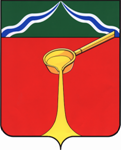 КалужскаяобластьАдминистрация муниципального района«Город Людиново и Людиновский район»П О С Т А Н О В Л Е Н И Еот « 18 » мая  2016 г.					 	                                                     № 616Об утверждении административного регламента предоставления муниципальной услуги «Выдача разрешений на строительство,  реконструкцию объектов капитального строительства, а также на ввод объектов в эксплуатацию» (в ред. постановления администрации муниципального района «Город Людиново и Людиновский район» от 29.08.2016 № 1205)В соответствии с Градостроительным Кодексом Российской Федерации,   Федеральным Законом от 06.10.2003 №131-ФЗ «Об общих принципах организации местного самоуправления в Российской Федерации, Уставом муниципального района «Город Людиново и Людиновский район», постановлением администрации муниципального района «Город Людиново и Людиновский район» от 15.09.2009 № 1095 «О порядке разработки и утверждения административных регламентов исполнения муниципальных функций и административных регламентов предоставления муниципальных услуг, оказываемых населению и организациям администрацией муниципального района «Город Людиново и Людиновский район» администрация (исполнительно-распорядительный орган) муниципального района «Город Людиново и Людиновский район» ПОСТАНОВЛЯЕТ: 1. Утвердить административный регламент предоставления муниципальной услуги  «Выдача разрешений на строительство, реконструкцию объектов капитального строительства, а также на ввод объектов в эксплуатацию» (прилагается).2. Считать утратившим силу постановление администрации города Людиново от 29.06.2012 № 240 «Об утверждении административного регламента предоставления  муниципальной услуги  «Выдача разрешений на строительство, реконструкцию объектов капитального строительства, а также на ввод объектов в эксплуатацию» на территории  городского поселения «Город Людиново».3. Контроль за исполнением настоящего постановления оставляю за собой.4. Настоящее постановление вступает в силу с момента официального опубликования. Глава администрациимуниципального района	                                                                                      Д.М. Аганичев КалужскаяобластьАдминистрация муниципального района«Город Людиново и Людиновский район»П О С Т А Н О В Л Е Н И Еот « 29 » августа  2016 г.			 	                                                               № 1205О внесении изменений в постановление администрации муниципального района «Город Людиново и Людиновский район» от 18.05.2016 № 616 «Об утверждении административного регламента предоставления муниципальной услуги «Выдача разрешений на строительство, реконструкцию объектов капитального строительства, а также на ввод объектов в эксплуатацию»Рассмотрев экспертное заключение начальника отдела экспертизы муниципальных правовых актов правового управления администрации Губернатора Калужской области от 30.06.2016 № 2021-П-14/2016 на постановление администрации муниципального района «Город Людиново и Людиновский район» от 18.05.2016 № 616 «Об утверждении административного регламента предоставления муниципальной услуги «Выдача разрешений на строительство,  реконструкцию объектов капитального строительства, а также  на ввод объектов в эксплуатацию», администрация муниципального района «Город Людиново и Людиновский район» ПОСТАНОВЛЯЕТ:1. Внести в постановление администрации муниципального района «Город Людиново и Людиновский район» от 18.05.2016 № 616 «Об утверждении административного регламента предоставления муниципальной услуги «Выдача разрешений на строительство,  реконструкцию объектов капитального строительства, а также  на ввод объектов в эксплуатацию» следующие изменения:1.1. Пункт 4 постановления администрации муниципального района «Город Людиново и Людиновский район» от 18.05.2016 № 616 «Об утверждении административного регламента предоставления муниципальной услуги «Выдача разрешений на строительство,  реконструкцию объектов капитального строительства, а также  на ввод объектов в эксплуатацию» изложить в следующей редакции:«4. Настоящее постановление вступает в силу с момента официального опубликования».1.2. Пункт 2.6. приложения к постановлению администрации муниципального района «Город Людиново и Людиновский район» от 18.05.2016 № 616 «Об утверждении административного регламента предоставления муниципальной услуги «Выдача разрешений на строительство,  реконструкцию объектов капитального строительства, а также  на ввод объектов в эксплуатацию» изложить в следующей редакции:«2.6. Результатом предоставления муниципальной услуги является решение о выдаче разрешения на строительство, реконструкцию объекта капитального строительства либо о выдаче разрешения на ввод объекта в эксплуатацию.»2. Настоящее постановление подлежит опубликованию в порядке, установленном для официального опубликования муниципальных правовых актов.3. Контроль за исполнением настоящего постановления оставляю за собой.4. Настоящее постановление вступает в силу с момента официального опубликования.Глава администрациимуниципального района	                   Д.М. АганичевКалужскаяобластьАдминистрация муниципального района«Город Людиново и Людиновский район»П О С Т А Н О В Л Е Н И Еот « 20 » марта 2017 г.		 	                                                                             № 368 О внесении изменений в постановление администрации муниципального района «Город Людиново и Людиновский район» от 18.05.2016 № 616 «Об утверждении административного регламента предоставления муниципальной услуги «Выдача разрешений на строительство, реконструкцию объектов капитального строительства, а также на ввод объектов в эксплуатацию» (в ред. постановления администрации муниципального района «Город Людиново и Людиновский район» от 29.08.2016 № 1205)В соответствии с Федеральным законом от 03.07.2016 № 368-ФЗ «О внесении изменений в Градостроительный кодекс Российской Федерации», Федеральным законом от 28.11.2015 № 339-ФЗ «О внесении изменений в статьи 48 и 51 Градостроительного кодекса Российской Федерации», Федеральным законом от 23.06.2016 № 198-ФЗ «О внесении изменения в статью 55 Градостроительного кодекса Российской Федерации», с целью приведения муниципального нормативного правового акта в соответствие с действующим законодательством Российской Федерации, администрация (исполнительно-распорядительный орган) муниципального района «Город Людиново и Людиновский район» ПОСТАНОВЛЯЕТ: 1. Внести в постановление администрации муниципального района «Город Людиново и Людиновский район» от 18.05.2016 № 616 «Об утверждении административного регламента предоставления муниципальной услуги «Выдача разрешений на строительство,  реконструкцию объектов капитального строительства, а также  на ввод объектов в эксплуатацию» (в ред. постановления администрации муниципального района «Город Людиново и Людиновский район» от 29.08.2016 № 1205) следующие изменения:1.1. В пункты 2.9.1 и 2.9.3 приложения к постановлению администрации муниципального района «Город Людиново и Людиновский район» от 18.05.2016 № 616 «Об утверждении административного регламента предоставления муниципальной услуги «Выдача разрешений на строительство, реконструкцию объектов капитального строительства, а также на ввод объектов в эксплуатацию» (в ред. постановления администрации муниципального района «Город Людиново и Людиновский район» от 29.08.2016 № 1205)  добавить подпункт «5.1)» следующего содержания:«5.1) заключение, предусмотренное частью 3.5 статьи 49 Градостроительного кодекса РФ, в случае использования модифицированной проектной документации;».1.2. В подпункт 8 пункта 2.9.1 и в подпункт 4 пункта 2.9.3 приложения к постановлению администрации муниципального района «Город Людиново и Людиновский район» от 18.05.2016 № 616 «Об утверждении административного регламента предоставления муниципальной услуги «Выдача разрешений на строительство, реконструкцию объектов капитального строительства, а также на ввод объектов в эксплуатацию» (в ред. постановления администрации муниципального района «Город Людиново и Людиновский район» от 29.08.2016 № 1205)  добавить подпункт «з» следующего содержания:«з) перечень мероприятий по обеспечению доступа инвалидов к объектам здравоохранения, образования, культуры, отдыха, спорта и иным объектам социально-культурного и коммунально-бытового назначения, объектам транспорта, торговли, общественного питания, объектам делового, административного, финансового, религиозного назначения, объектам жилищного фонда в случае строительства, реконструкции указанных объектов при условии, что экспертиза проектной документации указанных объектов не проводилась в соответствии со статьей 49 Градостроительного кодекса РФ.».1.3. В приложение к постановлению администрации муниципального района «Город Людиново и Людиновский район» от 18.05.2016 № 616 «Об утверждении административного регламента предоставления муниципальной услуги «Выдача разрешений на строительство, реконструкцию объектов капитального строительства, а также на ввод объектов в эксплуатацию» (в ред. постановления администрации муниципального района «Город Людиново и Людиновский район» от 29.08.2016 № 1205)  добавить пункт «2.9.6.1» следующего содержания:«2.9.6.1. Правительством Российской Федерации могут устанавливаться помимо предусмотренных пунктом 2.9.6 иные документы, необходимые для получения разрешения на ввод объекта в эксплуатацию, в целях получения в полном объеме сведений, необходимых для постановки объекта капитального строительства на государственный учет.».1.4. В подпункте 1 пункта 2.13 приложения к постановлению администрации муниципального района «Город Людиново и Людиновский район» от 18.05.2016 № 616 «Об утверждении административного регламента предоставления муниципальной услуги «Выдача разрешений на строительство, реконструкцию объектов капитального строительства, а также  на ввод объектов в эксплуатацию» (в ред. постановления администрации муниципального района «Город Людиново и Людиновский район» от 29.08.2016 № 1205) слова «указанных в п. 2.9.6.» заменить словами «указанных в п. 2.9.6 и 2.9.6.1» .2. Настоящее постановление подлежит опубликованию в порядке, установленном для официального опубликования муниципальных правовых актов.3. Контроль за исполнением настоящего постановления оставляю за собой.4. Настоящее постановление вступает в силу с момента официального опубликования.Глава администрациимуниципального района	                                                                                     Д.М. Аганичев КалужскаяобластьАдминистрация муниципального района«Город Людиново и Людиновский район»П О С Т А Н О В Л Е Н И Еот «07» июля 2017  г.		                                                                                     № 1307О внесении изменений в постановление администрации муниципального района «Город Людиново и Людиновский район» от 18.05.2016 № 616 «Об утверждении административного регламента предоставления муниципальной услуги «Выдача разрешений на строительство, реконструкцию объектов капитального строительства, а также на ввод объектов в эксплуатацию» (в ред. постановлений администрации муниципального района «Город Людиново и Людиновский район» от 29.08.2016 № 1205, от 20.03.2017 № 368)В соответствии с Федеральным законом от 03.07.2016 № 372-ФЗ (ред. от 28.12.2016) «О внесении изменений в Градостроительный кодекс Российской Федерации и отдельные законодательные акты Российской Федерации», Федеральным законом от 03.07.2016                    № 373-ФЗ «О внесении изменений в Градостроительный кодекс Российской Федерации, отдельные законодательные акты Российской Федерации в части совершенствования регулирования подготовки, согласования и утверждения документации по планировке территории и обеспечения комплексного и устойчивого развития территорий и признании утратившими силу отдельных положений законодательных актов Российской Федерации», Федеральным законом от 19.12.2016 № 445-ФЗ «О внесении изменений в статьи 51 и 55 Градостроительного кодекса Российской Федерации», с целью приведения муниципального нормативного правового акта в соответствие с действующим законодательством Российской Федерации, администрация (исполнительно-распорядительный орган) муниципального района «Город Людиново и Людиновский район»ПОСТАНОВЛЯЕТ: 1. Внести в административный регламент предоставления муниципальной услуги «Выдача разрешений на строительство, реконструкцию объектов капитального строительства, а также  на ввод объектов в эксплуатацию», утвержденный постановлением администрации муниципального района «Город Людиново и Людиновский район» от 18.05.2016 № 616 «Об утверждении административного регламента предоставления муниципальной услуги «Выдача разрешений на строительство,  реконструкцию объектов капитального строительства, а также  на ввод объектов в эксплуатацию» (далее – Административный регламент), следующие изменения:1.1. В пункте 2.7 Административного регламента слова «10 календарных дней» заменить на слова «7 рабочих дней».1.2. В подпункте «б» подпункта 8 подпункта 2.9.1, подпункте «б» подпункта 4 подпункта 2.9.3 Административного регламента слова «градостроительным планом земельного участка» заменить словами «информацией, указанной в градостроительном плане земельного участка».1.3. В подпункте 2 подпункта 2.9.6 Административного регламента слово «договора» заменить словами «договора строительного подряда».1.4.  В подпункте 4 подпункта 2.9.6 Административного регламента слова «(лицом, осуществляющим строительство, и застройщиком или техническим заказчиком в случае осуществления строительства, реконструкции на основании договора)» заменить словами «(лицом, осуществляющим строительство, и застройщиком или техническим заказчиком в случае осуществления строительства, реконструкции на основании договора строительного подряда)».1.5. В подпункте 6 подпункта 2.9.6 Административного регламента слово «договора» заменить словами «договора строительного подряда».1.6. Подпункт 1 подпункта 2.9.7 Административного регламента после последних слов дополнить словами «, выданный не ранее чем за три года до дня представления заявления на получение разрешения на строительство.»2. Настоящее постановление подлежит опубликованию в порядке, установленном для официального опубликования муниципальных правовых актов.3. Контроль за исполнением настоящего постановления оставляю за собой.4. Настоящее постановление вступает в силу с момента официального опубликования.Глава администрациимуниципального района	                                                                                     Д.М. Аганичев КалужскаяобластьАдминистрация муниципального района«Город Людиново и Людиновский район»П О С Т А Н О В Л Е Н И Еот «04» декабря 2017 г.		                                                                                       № 2180О внесении изменений в постановление администрации муниципального района «Город Людиново и Людиновский район» от 18.05.2016              № 616 «Об утверждении административного регламента предоставления муниципальной услуги «Выдача разрешений на строительство, реконструкцию объектов капитального строительства, а также на ввод объектов в эксплуатацию» В соответствии с Градостроительным Кодексом Российской Федерации, учитывая результаты анализа административного регламента предоставления муниципальной услуги «Выдача разрешений на строительство, реконструкцию объектов капитального строительства, а также на ввод объектов в эксплуатацию» управлением архитектуры и градостроительства Калужской области, с целью приведения муниципального нормативного правового акта в соответствие с действующим законодательством Российской Федерации администрация муниципального района «Город Людиново и Людиновский район» ПОСТАНОВЛЯЕТ: 1. Внести в постановление администрации муниципального района «Город Людиново и Людиновский район» от 18.05.2016 № 616 «Об утверждении административного регламента предоставления муниципальной услуги «Выдача разрешений на строительство, реконструкцию объектов капитального строительства, а также на ввод объектов в эксплуатацию», следующие изменения:1.1. В пункт 2.8 приложения к постановлению администрации муниципального района «Город Людиново и Людиновский район» от 18.05.2016 № 616 «Об утверждении административного регламента предоставления муниципальной услуги «Выдача разрешений на строительство, реконструкцию объектов капитального строительства, а также на ввод объектов в эксплуатацию» после 12 дефиса добавить дефис следующего содержания:«- Постановлением Правительства Калужской области от 28.09.2017 № 551                       «О случаях, в которых направление документов, необходимых для выдачи разрешения на строительство и разрешения на ввод объекта в эксплуатацию, осуществляется исключительно в электронной форме»;».1.2. Пункт 2.9.2 приложения к постановлению администрации муниципального района «Город Людиново и Людиновский район» от 18.05.2016 № 616 «Об утверждении административного регламента предоставления муниципальной услуги «Выдача разрешений на строительство, реконструкцию объектов капитального строительства, а также на ввод объектов в эксплуатацию» изложить в следующей редакции:«2.9.2. В целях получения муниципальной услуги при строительстве, реконструкции объекта индивидуального жилищного строительства заявитель самостоятельно представляет:1) заявление о предоставлении муниципальной услуги (приложение № 3, 4).Вместе с заявлением должно быть представлено заявление - согласие на обработку персональных данных (приложение № 2).Заявление подписывается заявителем лично либо его уполномоченным представителем;2) документы, удостоверяющие личность и удостоверяющие полномочия представителя, в случае, если от имени заявителя действует его представитель.3) правоустанавливающие документы на земельный участок (указанные документы направляются заявителем самостоятельно, если они (их копии или сведения, содержащиеся в них) отсутствуют в Едином государственном реестре недвижимости);4) схема планировочной организации земельного участка с обозначением места размещения объекта индивидуального жилищного строительства.»1.3. Пункты 2.9.3 и 2.9.4 приложения к постановлению администрации муниципального района «Город Людиново и Людиновский район» от 18.05.2016 № 616 «Об утверждении административного регламента предоставления муниципальной услуги «Выдача разрешений на строительство, реконструкцию объектов капитального строительства, а также на ввод объектов в эксплуатацию» признать утратившими силу.1.4. В приложение к постановлению администрации муниципального района «Город Людиново и Людиновский район» от 18.05.2016 № 616 «Об утверждении административного регламента предоставления муниципальной услуги «Выдача разрешений на строительство, реконструкцию объектов капитального строительства, а также на ввод объектов в эксплуатацию» добавить пункт 2.9.9 следующего содержания:«2.9.9. Не допускается требовать иные документы для получения разрешения на строительство, за исключением указанных в пунктах 2.9.1 и 2.9.2 Регламента документов. Документы, предусмотренные пунктами 2.9.1 и 2.9.2 Регламента, могут быть направлены в электронной форме. Для получения разрешения на ввод объекта в эксплуатацию разрешается требовать только указанные в пунктах 2.9.6 и 2.9.6.1 Регламента документы. Указанные документы, могут быть направлены в электронной форме. Постановлением Правительства Калужской области от 28.09.2017 № 551  установлено, что указанные документы направляются исключительно в электронной форме в случае, если проектная документация объекта капитального строительства и (или) результаты инженерных изысканий, выполненных для подготовки такой проектной документации, документы, необходимые для проведения государственной экспертизы проектной документации и (или) результатов инженерных изысканий, представлялись в электронной форме.».1.5. Пункт 2.11 приложения к постановлению администрации муниципального района «Город Людиново и Людиновский район» от 18.05.2016 № 616 «Об утверждении административного регламента предоставления муниципальной услуги «Выдача разрешений на строительство, реконструкцию объектов капитального строительства, а также на ввод объектов в эксплуатацию» изложить в следующей редакции:«2.11. Основаниями для отказа в выдаче разрешения на строительство, реконструкцию являются непредставление документов, указанных в подпунктах 2.9.1 и 2.9.2 пункта 2.9 Регламент или  несоответствии представленных документов требованиям к строительству, реконструкции объекта капитального строительства, установленным на дату выдачи представленного для получения разрешения на строительство градостроительного плана земельного участка, или в случае выдачи разрешения на строительство линейного объекта требованиям проекта планировки территории и проекта межевания территории, а также разрешенному использованию земельного участка и (или) ограничениям, установленным в соответствии с земельным и иным законодательством Российской Федерации, требованиям, установленным в разрешении на отклонение от предельных параметров разрешенного строительства, реконструкции.».1.6. Пункт 2.13 приложения к постановлению администрации муниципального района «Город Людиново и Людиновский район» от 18.05.2016 № 616 «Об утверждении административного регламента предоставления муниципальной услуги «Выдача разрешений на строительство, реконструкцию объектов капитального строительства, а также на ввод объектов в эксплуатацию» изложить в следующей редакции:«2.13. Основаниями для отказа в выдаче разрешения на ввод объекта в эксплуатацию являются:1) отсутствие документов, указанных в п. 2.9.6 и 2.9.6.1 Регламента;2) несоответствие объекта капитального строительства требованиям к строительству, реконструкции объекта капитального строительства, установленным на дату выдачи представленного для получения разрешения на строительство градостроительного плана земельного участка, или в случае строительства, реконструкции, капитального ремонта линейного объекта требованиям проекта планировки территории и проекта межевания территории;3) несоответствие объекта капитального строительства требованиям, установленным в разрешении на строительство;4) несоответствие параметров построенного, реконструированного объекта капитального строительства проектной документации. (за исключением объектов индивидуального жилищного строительства).5) несоответствие объекта капитального строительства разрешенному использованию земельного участка и (или) ограничениям, установленным в соответствии с земельным и иным законодательством Российской Федерации на дату выдачи представленного для получения разрешения на строительство градостроительного плана земельного участка градостроительным регламентом.».1.7. В связи с допущенной технической ошибкой пункт 2.14 приложения к постановлению администрации муниципального района «Город Людиново и Людиновский район» от 18.05.2016 № 616 «Об утверждении административного регламента предоставления муниципальной услуги «Выдача разрешений на строительство, реконструкцию объектов капитального строительства, а также на ввод объектов в эксплуатацию» изложить в следующей редакции: «2.14. Муниципальная услуга по выдаче разрешений на строительство, реконструкцию объектов капитального строительства, а также на ввод объектов в эксплуатацию предоставляется бесплатно.».2. Настоящее постановление подлежит опубликованию в порядке, установленном для официального опубликования муниципальных правовых актов.3. Контроль за исполнением настоящего постановления оставляю за собой.4. Настоящее постановление вступает в силу с момента официального опубликования.Глава администрациимуниципального района	                                                                                     Д.М. Аганичев КалужскаяобластьАдминистрация муниципального района«Город Людиново и Людиновский район»П О С Т А Н О В Л Е Н И Еот «15» декабря 2017 г.		                                                                                       № 2263О внесении изменений в постановление администрации муниципального района «Город Людиново и Людиновский район» от 18.05.2016              № 616 «Об утверждении административного регламента предоставления муниципальной услуги «Выдача разрешений на строительство, реконструкцию объектов капитального строительства, а также на ввод объектов в эксплуатацию» Рассмотрев представление Людиновского городского прокурора от 01.12.2017                   № 7-63-17 об устранении нарушений градостроительного законодательства, в целях приведения муниципального нормативного правового акта в соответствие с действующим законодательством Российской Федерации, администрация муниципального района «Город Людиново и Людиновский район» ПОСТАНОВЛЯЕТ:1. Внести в постановление администрации муниципального района «Город Людиново и Людиновский район» от 18.05.2016 № 616 «Об утверждении административного регламента предоставления муниципальной услуги «Выдача разрешений на строительство, реконструкцию объектов капитального строительства, а также на ввод объектов в эксплуатацию», следующие изменения:1.1.  Подпункт 4 пункта 2.9.6 приложения к постановлению администрации муниципального района «Город Людиново и Людиновский район» от 18.05.2016 № 616 «Об утверждении административного регламента предоставления муниципальной услуги «Выдача разрешений на строительство, реконструкцию объектов капитального строительства, а также на ввод объектов в эксплуатацию» изложить в следующем виде:«4) документ, подтверждающий соответствие параметров построенного, реконструированного объекта капитального строительства проектной документации, в том числе требованиям энергетической эффективности и требованиям оснащенности объекта капитального строительства приборами учета используемых энергетических ресурсов, и подписанный лицом, осуществляющим строительство (лицом, осуществляющим строительство, и застройщиком или техническим заказчиком в случае осуществления строительства, реконструкции на основании договора строительного подряда, а также лицом, осуществляющим строительный контроль, в случае осуществления строительного контроля на основании договора), за исключением случаев осуществления строительства, реконструкции объектов индивидуального жилищного строительства.Документ должен содержать информацию о нормативных значениях показателей, включенных в состав требований энергетической эффективности объекта капитального строительства, и о фактических значениях таких показателей, определенных в отношении построенного, реконструированного объекта капитального строительства в результате проведенных исследований, замеров, экспертиз, испытаний, а также иную информацию, на основе которой устанавливается соответствие такого объекта требованиям энергетической эффективности и требованиям его оснащенности приборами учета используемых энергетических ресурсов.».1.2. Подпункт 9 пункта 2.9.6 приложения к постановлению администрации муниципального района «Город Людиново и Людиновский район» от 18.05.2016 № 616 «Об утверждении административного регламента предоставления муниципальной услуги «Выдача разрешений на строительство, реконструкцию объектов капитального строительства, а также на ввод объектов в эксплуатацию» изложить в следующем виде:«9) технический план объекта капитального строительства, подготовленный в соответствии с Федеральным законом от 13 июля 2015 года № 218-ФЗ «О государственной регистрации недвижимости».»2. Настоящее постановление подлежит опубликованию в порядке, установленном для официального опубликования муниципальных правовых актов.3. Контроль за исполнением настоящего постановления оставляю за собой.4. Настоящее постановление вступает в силу с момента официального опубликования.Глава администрациимуниципального района	                                                                                     Д.М. АганичевКалужскаяобластьАдминистрация муниципального района«Город Людиново и Людиновский район»П О С Т А Н О В Л Е Н И Еот «22» января  2018 г.	                                                                                                       № 92О внесении изменений в постановление администрации муниципального района «Город Людиново и Людиновский район» от 18.05.2016 № 616 «Об утверждении административного регламента предоставления муниципальной услуги «Выдача разрешений на строительство, реконструкцию объектов капитального строительства, а также на ввод объектов в эксплуатацию» В соответствии с п.п. «б» п. 1, п. 4 ст. 3, ч. 3 ст. 6 Федерального закона от 13.07.2015 № 252-ФЗ «О внесении изменений в Земельный кодекс Российской Федерации и отдельные законодательные акты Российской Федерации», с целью приведения муниципального нормативного правового акта в соответствие с действующим законодательством Российской Федерации и в целях обеспечения возможности предоставления муниципальной услуги «Выдача разрешений на строительство, реконструкцию объектов капитального строительства, а также на ввод объектов в эксплуатацию» в электронном виде с использованием Единого  портала государственных услуг (ЕПГУ) или через многофункциональный центр, администрация муниципального района «Город Людиново и Людиновский район» ПОСТАНОВЛЯЕТ:1. Внести в постановление администрации муниципального района «Город Людиново и Людиновский район» от 18.05.2016 № 616 «Об утверждении административного регламента предоставления муниципальной услуги «Выдача разрешений на строительство, реконструкцию объектов капитального строительства, а также на ввод объектов в эксплуатацию», следующие изменения:1.1. Пункт 2.2 приложения к постановлению администрации муниципального района «Город Людиново и Людиновский район» от 18.05.2016 № 616 «Об утверждении административного регламента предоставления муниципальной услуги «Выдача разрешений на строительство, реконструкцию объектов капитального строительства, а также на ввод объектов в эксплуатацию» изложить в следующей редакции:«2.2. Муниципальная услуга предоставляется администрацией муниципального района «Город Людиново и Людиновский район» (далее - Администрация) и осуществляется через отдел архитектуры и градостроительства Администрации (далее отдел архитектуры), МФЦ или Единый портал государственных услуг (ЕПГУ).».1.2. Пункт 2.6 приложения к постановлению администрации муниципального района «Город Людиново и Людиновский район» от 18.05.2016 № 616 «Об утверждении административного регламента предоставления муниципальной услуги «Выдача разрешений на строительство, реконструкцию объектов капитального строительства, а также на ввод объектов в эксплуатацию» изложить в следующей редакции: «2.6. Результатом предоставления муниципальной услуги является выдача разрешения на строительство, реконструкцию объектов капитального строительства  или разрешения на ввод объекта в эксплуатацию на бумажном носителе (при личном обращении заявителя в Администрацию), либо через Единый портал государственных услуг (ЕПГУ), либо через многофункциональный центр.».1.3. В пункте 2.9.6 приложения к постановлению администрации муниципального района «Город Людиново и Людиновский район» от 18.05.2016 № 616 «Об утверждении административного регламента предоставления муниципальной услуги «Выдача разрешений на строительство, реконструкцию объектов капитального строительства, а также на ввод объектов в эксплуатацию» добавить подпункт «10)» следующего содержания: «10) подготовленные в электронной форме текстовое и графическое описания местоположения границ охранной зоны, перечень координат характерных точек границ такой зоны в случае, если подано заявление о выдаче разрешения на ввод в эксплуатацию объекта капитального строительства, являющегося объектом электроэнергетики, системы газоснабжения, транспортной инфраструктуры, трубопроводного транспорта или связи, и если для эксплуатации этого объекта в соответствии с федеральными законами требуется установление охранной зоны. Местоположение границ такой зоны должно быть согласовано с органом государственной власти или органом местного самоуправления, уполномоченными на принятие решений об установлении такой зоны (границ такой зоны), за исключением случаев, если указанные органы являются органами, выдающими разрешение на ввод объекта в эксплуатацию. Предоставление предусмотренных настоящим пунктом документов не требуется в случае, если подано заявление о выдаче разрешения на ввод в эксплуатацию реконструированного объекта капитального строительства и в результате указанной реконструкции местоположение границ ранее установленной охранной зоны не изменилось.»1.4. Пункт 3.1.1 приложения к постановлению администрации муниципального района «Город Людиново и Людиновский район» от 18.05.2016 № 616 «Об утверждении административного регламента предоставления муниципальной услуги «Выдача разрешений на строительство, реконструкцию объектов капитального строительства, а также на ввод объектов в эксплуатацию» изложить в следующей редакции:«3.1.1. В предоставлении муниципальной услуги в части приема заявления с необходимыми документами для предоставления муниципальной услуги, а также выдачи результата предоставления муниципальной услуги участвует МФЦ.Порядок взаимодействия специалистов МФЦ с Администрацией при предоставлении муниципальной услуги определяется в соответствии 
с соглашением, заключенным между МФЦ и Администрацией, а также пункта 3.4 Регламента».1.5. В последнем абзаце пункта 3.2.1 приложения к постановлению администрации муниципального района «Город Людиново и Людиновский район» от 18.05.2016 № 616 «Об утверждении административного регламента предоставления муниципальной услуги «Выдача разрешений на строительство, реконструкцию объектов капитального строительства, а также на ввод объектов в эксплуатацию» слова и цифру «2 календарных дней» заменить на «1 рабочего дня».1.6. Абзац второй подпункта «д» пункта 3.2.2 приложения к постановлению администрации муниципального района «Город Людиново и Людиновский район» от 18.05.2016 № 616 «Об утверждении административного регламента предоставления муниципальной услуги «Выдача разрешений на строительство, реконструкцию объектов капитального строительства, а также на ввод объектов в эксплуатацию» изложить в следующей редакции:«Проект письма об отказе в предоставлении муниципальной услуги оформляется в течение 5-и рабочих дней с момента регистрации заявления о предоставлении муниципальной услуги.».1.7. Абзац четвертый подпункта «д» пункта 3.2.2 приложения к постановлению администрации муниципального района «Город Людиново и Людиновский район» от 18.05.2016 № 616 «Об утверждении административного регламента предоставления муниципальной услуги «Выдача разрешений на строительство, реконструкцию объектов капитального строительства, а также на ввод объектов в эксплуатацию» изложить в следующей редакции:«Подписанное письмо об отказе в предоставлении муниципальной услуги регистрируется сотрудником отдела делопроизводства, кадровой работы, контроля и взаимодействия с поселениями Администрации и передается заявителю в бумажном виде лично или направляется посредством почтовой связи (в случае личного обращения заявителя за получением муниципальной услуги в Администрацию), либо в электронном виде посредством Единого портала государственных услуг (в случае поступления заявления через ЕПГУ), либо передается сотрудникам многофункционального центра для последующей выдачи заявителю (в случае поступления заявления из МФЦ).».1.8. В последнем абзаце пункта 3.2.2 приложения к постановлению администрации муниципального района «Город Людиново и Людиновский район» от 18.05.2016 № 616 «Об утверждении административного регламента предоставления муниципальной услуги «Выдача разрешений на строительство, реконструкцию объектов капитального строительства, а также на ввод объектов в эксплуатацию» слова и цифру «6 календарных дней» заменить на «5 рабочих дней».1.9. Пункт 3.2.3 приложения к постановлению администрации муниципального района «Город Людиново и Людиновский район» от 18.05.2016 № 616 «Об утверждении административного регламента предоставления муниципальной услуги «Выдача разрешений на строительство, реконструкцию объектов капитального строительства, а также на ввод объектов в эксплуатацию» изложить в следующей редакции:«3.2.3. Выдача результатов предоставления муниципальной услуги заявителю.Основанием для начала административной процедуры является получение сотрудником отдела делопроизводства, кадровой работы, контроля и взаимодействия с поселениями Администрации подписанных разрешений на строительство, на ввод объекта в эксплуатацию или отказа в предоставлении муниципальной услуги.После получения подписанных разрешений на строительство, на ввод объекта в эксплуатацию или отказа в предоставлении муниципальной услуги сотрудник отдела делопроизводства, кадровой работы, контроля и взаимодействия с поселениями Администрации осуществляет их регистрацию.После регистрации сотрудник отдела делопроизводства, кадровой работы, контроля и взаимодействия с поселениями Администрации подготавливает комплект документов и материалов по результатам предоставления муниципальной услуги для выдачи заявителю, в том числе.Выдача комплекта документов и материалов по результатам предоставления муниципальной услуги осуществляется сотрудником отдела делопроизводства, кадровой работы, контроля и взаимодействия с поселениями Администрации заявителю лично при  предъявлении документа, удостоверяющего личность, или посредством почтового направления, либо направлением через Единый портал государственных услуг в электронном виде (в случае поступления заявления через ЕПГУ). В случае поступления заявления на оказание муниципальной услуги из многофункционального центра, комплект документов и материалов передается сотруднику многофункционального центра для последующей их выдачи заявителю.Разрешения на строительство, на ввод объекта в эксплуатацию подлежат размещению в информационной системе обеспечения градостроительной деятельности.Результатом административной процедуры является выдача заявителю результатов предоставления муниципальной услуги.Срок выполнения административной процедуры - не более 1 рабочего дня.»1.10. Раздел 3 приложения к постановлению администрации муниципального района «Город Людиново и Людиновский район» от 18.05.2016 № 616 «Об утверждении административного регламента предоставления муниципальной услуги «Выдача разрешений на строительство, реконструкцию объектов капитального строительства, а также на ввод объектов в эксплуатацию» дополнить пунктом 3.4 следующего содержания:«3.4. Особенности выполнения административных процедур через многофункциональный центр.Предоставление муниципальной услуги в многофункциональном центре включает следующие административные процедуры:1) прием, проверка заявления и документов, необходимых для предоставления муниципальной услуги.Основанием для начала выполнения административной процедуры является обращение заявителя с заявлением и комплектом необходимых документов в многофункциональный центр.При обращении заявителя сотрудник многофункционального центра, ответственный за прием и регистрацию документов заявителя, принимает заявление и комплект документов, предусмотренный пунктами 2.9.1, 2.9.2, 2.9.5, 2.9.6, 2.9.6.1 (в соответствии с видом услуги), регистрирует заявление в автоматизированной информационной системе в порядке, установленном инструкцией по делопроизводству в многофункциональном центре и направляет заявление в Администрацию в срок не более 1 рабочего дня с момента получения запроса от заявителя о предоставлении муниципальной услуги.Заявителем по собственной инициативе могут быть представлены документы, предусмотренные пунктами 2.9.7, 2.9.8 (в соответствии с видом услуги) Регламента.При принятии документов специалист многофункционального центра выдает заявителю расписку в приеме документов.Результатом выполнения административной процедуры является передача заявления и комплекта документов в Администрацию.При поступлении заявления из многофункционального центра в Администрацию выполняются административные процедуры, предусмотренные пунктами 3.2.1 - 3.2.3 Регламента.2) выдача документов заявителю по результатам предоставления муниципальной услуги через многофункциональный центр.Основанием для начала выполнения административной процедуры является поступление в многофункциональный центр результата предоставления муниципальной услуги либо отказа в предоставлении муниципальной услуги.Специалист многофункционального центра, ответственный за уведомление заявителя, в течение 1 рабочего дня со дня поступления документов из Администрации информирует заявителя посредством телефонной связи о результате предоставления муниципальной услуги. Выдает заявителю указанные документы.Результатом выполнения действий в рамках административной процедуры является выдача заявителю документов по результатам предоставления муниципальной услуги.Специалисты многофункционального центра несут ответственность за действия (бездействие), осуществляемые в ходе организации муниципальной услуги в порядке и по основаниям, предусмотренным действующим законодательством.».1.11. В связи с допущенной технической ошибкой пункты 2.4 и 2.5 приложения к постановлению администрации муниципального района «Город Людиново и Людиновский район» от 18.05.2016 № 616 «Об утверждении административного регламента предоставления муниципальной услуги «Выдача разрешений на строительство, реконструкцию объектов капитального строительства, а также на ввод объектов в эксплуатацию» изложить в следующей редакции: «2.4. При предоставлении муниципальной услуги Администрация взаимодействует с органами власти и организациями в порядке, предусмотренном законодательством Российской Федерации.2.5. Межведомственное информационное взаимодействие в предоставлении муниципальной услуги осуществляется в соответствии с требованиями Федерального закона от 27.07.2010 № 210-ФЗ «Об организации предоставления государственных и муниципальных услуг», частью 7 статьи 48 Градостроительного кодекса РФ. 1.12. Приложение 5 к административному регламенту по предоставлению муниципальной услуги  «Выдача разрешений на строительство, реконструкцию объектов капитального строительства, а также на ввод объектов в эксплуатацию», утвержденному постановлению администрации муниципального района «Город Людиново и Людиновский район» от 18.05.2016 № 616 «Об утверждении административного регламента предоставления муниципальной услуги «Выдача разрешений на строительство, реконструкцию объектов капитального строительства, а также на ввод объектов в эксплуатацию», изложить в следующей редакции: БЛОК-СХЕМАПРЕДОСТАВЛЕНИЯ МУНИЦИПАЛЬНОЙ УСЛУГИ «ВЫДАЧА РАЗРЕШЕНИЙ НА СТРОИТЕЛЬСТВО, РЕКОНСТРУКЦИЮ ОБЪЕКТОВ КАПИТАЛЬНОГО СТРОИТЕЛЬСТВА, А ТАКЖЕ НА ВВОД ОБЪЕКТОВ В ЭКСПЛУАТАЦИЮ»2. Настоящее постановление подлежит опубликованию в порядке, установленном для официального опубликования муниципальных правовых актов.3. Контроль за исполнением настоящего постановления оставляю за собой.4. Настоящее постановление вступает в силу с момента официального опубликования.Глава администрациимуниципального района	                                                                                     Д.М. Аганичев